January 2022 Board Meeting Date: Jan. 25, 2022.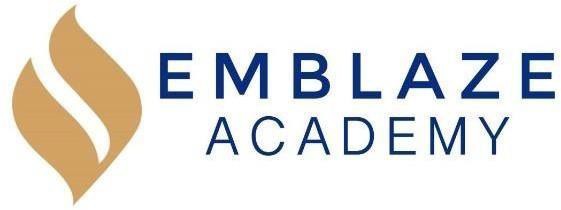 Time: 6:30 PM - 8:15 PM.Location: Virtual meeting at https://emblazeacademy- org.zoom.us/j/5210424773?pwd=ckFDVG9aSERJa mNjbHdMSWJQcmkyQT09.Board Members in Attendance:Absent Board Members: Other Attendees: Geraldo VasquezMarlin JenkinsTameka Beckford-Young Janneth Gaona Matthew Kirby-SmithErienne RojasDerian, Ms.Hinton, Stacy Chavez, Ariela Nefatly Cepeda, Brad Blosser, cjohnson@emblazeacedemy.org, Diamond Dunn, Kadiya@emblaze, Iphone, Frances Viruet, Natalie Claudio, Tipp, Maritza Feliciano Barreto, Giselle, Marsha Burton, Denise, Dinanna Hunt, Claudia Escobar, Dasmin CroftTimeLeadAgenda Item6:30GerryCall to order 6:45-----GerryApproval of Board Meeting Minutes (Will be discussed next meeting)7:00-7:30Janneth/Derian (Edtec)Finance and Facilities Committee ReportDecember 2021 Financial Results Update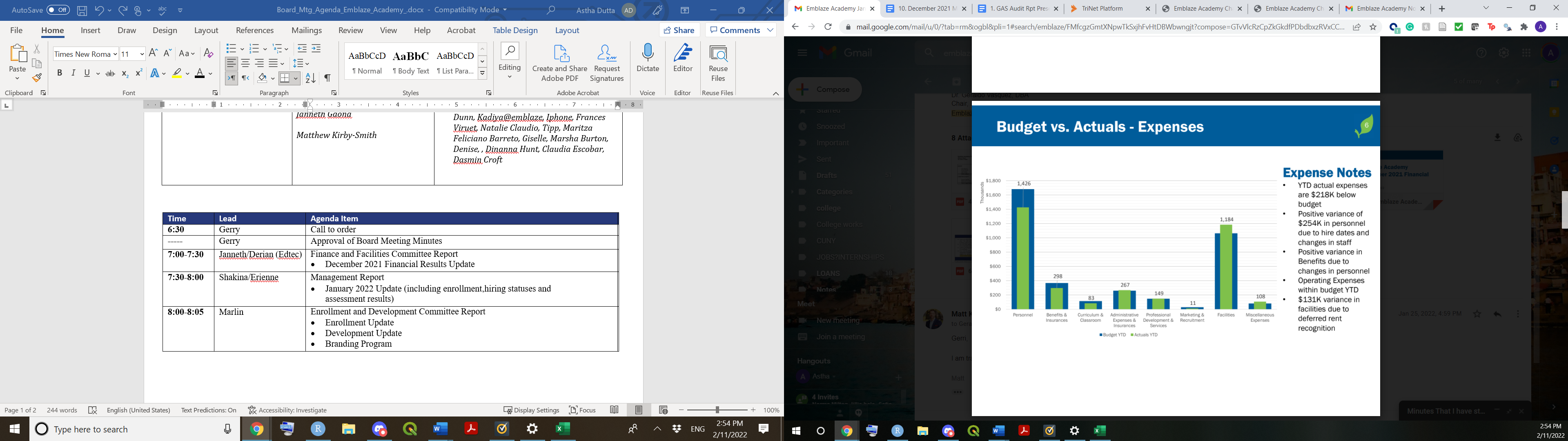 YTD actual expenses are $218k below budget, postive variance of $254k in perosnnel due to hire dates and changes in staff$131k varincae in facilites due to deferred rent recognition Cash on hand as of Dec 31 was 3.6M, current assests include $60k in receivables School expects to recieve $564k from the ESSR II federal funding (the application was submitted already)New EdTec person will be taking over for Derian starting next meeting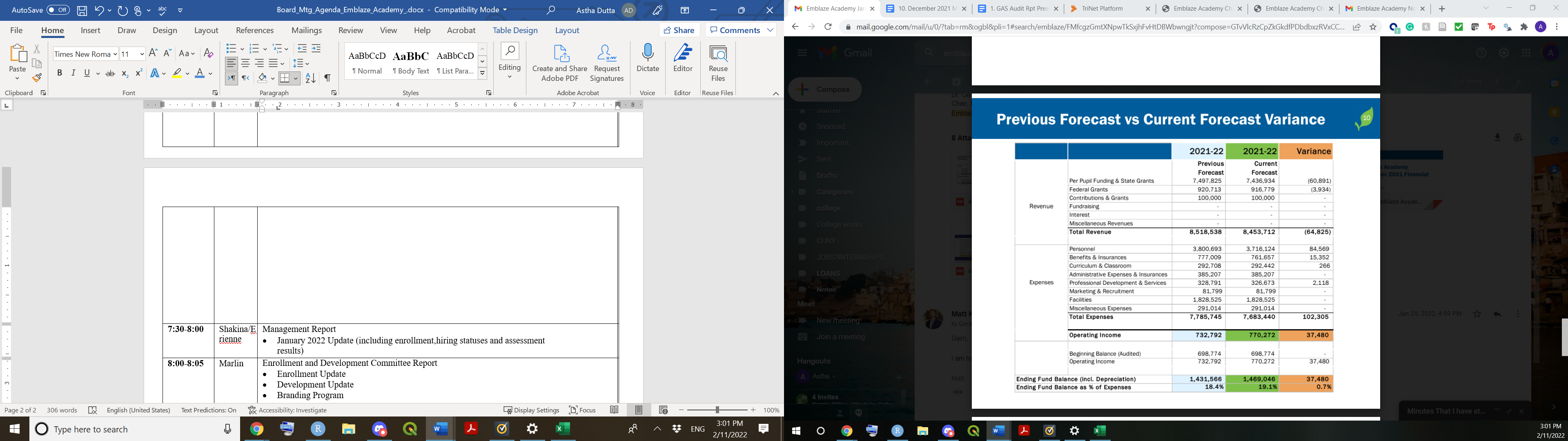 New The 4th per pupil payment was recived in DecemberThe ESSER III funding application was submitted this past week7:30-8:00Shakina/ErienneManagement ReportJanuary 2022 Update (including enrollment, hiring statuses and assessment results)After Winter Break (December), there were multiple leaks throughout the building. The landlord’s team took care of cutting open the walls and repainting the affected areas. The 3rd Floor water fountain was leaking water. The issue was the actual water bottle unit (a special water fountain that is created for filling water bottles) and we contacted the manufacturer, Elkay to send a technician over and provide maintenance. Interior painting project was completed on January 6th New York City School Testing Program by CIC Health is still performing COVID testing at our school. The random in-school testing program has expanded to double the number of students tested. Schools/networks must ensure that testing follows the weekly frequency and volume (20% of eligible students).Diagnostic Data (Exact Path): ELA - 43% of students ranked 0-24th percentile ELA - 6% of our students ranked 74th- 99th percentile Math - 52% of students ranked 0-24th percentile Math - 4% of our students ranked 74th- 99th percentileVacancies 8th Grade History - Offer letter sent 1/21/2022 7th Grade Literature - Start Date 1/27/2022 7th Grade Writing - Vacant (Interview week of 1/24/2022) 7th Grade Enrichment - Vacant 8th Grade Enrichment- Vacant Dir. Of SpEd - Vacant**8:00-8:05MarlinEnrollment and Development Committee Report (Will be discussed next meeting)Enrollment UpdateDevelopment UpdateBranding Program8:05-8:15Gerry/TamekaGovernance Committee Report2022 ObjectivesHire a consultant to assist with the preparation of the charter renewal and merger applications and create an educational dashboard for the board.Submit our charter renewal application before the August 25, 2022 deadline.Select a merger partner.Submit our merger application before the December 1, 2022 deadline.Ensure the educational attainment progress of our students is documented and analyzed in comparison to the district and state numbers.Hire a CMO to assist management with the educational attainment process.Recruit a new board member to chair the education committee.Ensure compliance with NYSED requirements.8:15GerryAdjournment